LORA E-Mail: lora-394622@2freemail.com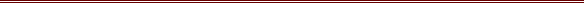 Visa Expiry: 7/12/2019AN EXPERIENCE PROFESSIONAL – REVENUE MANAGEMENT / SALES/ RESERVATIONSkilled in maximizing the overall hotel revenue & profit through development & implementation of effective inventory & pricing strategies based on future demand forecasts, current trends & historical data; determining the optimal mix of business and managing distribution strategies on all channels to increase revenue and driving market shareLocation: UAE | Industry Preference: Travel, Hospitality or Corporate CompanyPROFILE SUMMARY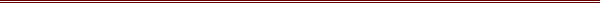 Extensive experience of nearly 8 years in driving strategic & tactical initiatives related to revenue maximization; establishing the strategic direction, determining pricing, creating promotions & exploring new distribution opportunities; implementing a business plan & product strategy; work closely with Sales, Marketing, Services and Reservations teamApical in maximizing hotel revenue through the implementation of individual & group inventory management and pricing strategies; successfully producing the most efficient business mix whilst maximizing average rate; carrying out accurate forecast, trend analysis & sales strategies for ensuring product availability and maximization of price at all timesInvolved in reacting to any shortfalls against budget and co-ordinate implementation of tactical offers; experienced in supporting and monitoring the reservations department; monitoring competitor pricing & knowledge for all market segments & seasonal rate positioning within the hotels competitive setSignificant experience in overseeing management of reservations service to ensure proper & effective implementation of selling strategies as per standards; carrying out ongoing refresher reservations training for all front office, & revenue staff on a regular basis, based around the effective implementation of the room’s management strategyPossess expertise in carrying out regular team building events for the team to build their individual strengths and ultimately on the teams strengths as a whole; drawing up a training plan for the department and implementing along with scheduled team building activities for both the Revenue DepartmentsExperience in hotel revenue management; excellent analytical skills and fully comprehend with the travel industry distribution landscape; strong verbal & interpersonal skills; coaching direct reports on revenue management best practices; able to effectively communicate ideas in verbal and written presentationsCore Competencies: Strategic Planning, Revenue Management, Sales Operations, Reservation, Training  &  Development and Team Management & LeadershipORGANIZATIONAL EXPERIENCEMAY 2019 – Aug 2019| Revenue ConsultantOCT 2018 – APR 2019 | Revenue ManagerContracting with Online Travel agents for hotels (Domestic & International portals)Tie-ups with Consolidated in bound, out bound and charter tour operatorsTie-ups with multinational companies for group & conference bookings (MICE)Registration & Tie-ups with wedding planner sites & event companiesRegistration for travel trades such as OTM, TTF (Travel & Tourism Fair), WTM (World Travel Mart)Creating Promotions / Offers on websitesTraining the hotel staff in: Revenue Analysis / Revenue Management, Comp-set Analysis, Dynamic Rate Strategy, Channel Manager, PMS systems, Creating packages / offers for all season, Costing, Forecasting & Budgeting.Dec 2016 – May 2018 | Revenue ManagerKey Result Ares:Formulated pricing strategies, including building rates for rooms & packages and defined discounts & specialty ratesInvolved in forecasting pricing & revenue based on demand & market trendsDevised promotional strategies to increase revenue; actively participated in effecting inventory management processesCreated & analyzed revenue reports for effective BAR fluctuations; initiated & closed charter contracts & negotiationsInteracted with the sales teams and carrying out demand & trend analysis to forecast revenue performanceDevised & implemented sales & pricing strategiesOversaw revenue management and distribution strategy of the hotel and managing day-to-day yield operationsPerformed competitive benchmark studies and followed market trendsCreated and developed pricing strategies in conjunction with the individuality of each hotelProvided weekly dynamic forecast of expected results, variances and budget comparisonsResponsible for assessing, analyzing and pricing group business strategiesAnalyzed overall monthly hotel performance; provided summary report with recommendations to  improve  long-  term strategiesEnsured all related systems are configured correctly, validated & working to full capacityOversaw and auditing the standards & operations of the reservations departmentEnsured hotel personnel is fully competent in the use of all systemsConducted quarterly property performance review and developed strategic & tactical actionResponsible for best practice standards to include: competitor analysis; environmental scanning; market modeling; distribution yield management; business mix yield management; length of stay yield management; inventory availability by channel; pricing control and new pricing conceptsReduced the cost of distribution by finding new less expensive means of delivering businessPrepared outline for and supported the annual revenue budget process; advised and coached the client in other operational areasApr 2016 – Nov 2016 | Assistant Revenue ManagerKey Result Ares:Conducted critical analysis of strategies, room's statistics & demand factorsCarried out competitive study & demand analysis; ensured maintenance of distribution channel data integrityPerformed analysis of hotel for effectively marketing the same across electronic distribution channelsActively participated in rolling forecast & annual budget for each property using PMS & Channel ManagerEnsured the accuracy & consistency of rooms statistics reports, including the Financial statement, and any other related reportsAppeared for sales related meetings to maintain communication of strategies & need based promotionsOrganized promotions, exciting offers for festivity dates, seasonal package, etc.Jun 2015 – Mar 2016 | Revenue Executive Key Result Ares:Helped the management of room’s inventory for maximizing room revenue, maintained accuracy of information andenhanced automation efforts in reservation systemSupported in preparing competitive analysis & other supporting documents for presentation  at  market  sales  strategy meetingsProvided assistance in managing room authorizations, rates, and restrictions, including communicating rate restrictions and strategy to propertiesManaged & generated all revenue management month-end reporting & auditing and provided forward looking information for the purposes of forecasting, targeting need areas and balancing financial expectationsHandled process & update all property & market Revenue Management reports and functioned as a primary source for majority of reporting & analytical needs of the Revenue Management teamImparted training to new associates as necessary on revenue management toolsMonitored the implementation of hotel sales strategies in the reservation & inventory systemsPREVIOUS EXPERIENCENov 2014 – May 2015 | Baga – Goa | Sales ExecutiveSep 2014 – Oct 2014 | Candolim-Goa | Team Leader – Reservation & Sales Aug 2014 – Sep 2014 |Candolim-Goa | Sales ExecutiveNov 2013 – Aug 2014 |Candolim-Goa | Senior Reservation Executive Nov 2012 – Nov 2013 | Reservation CoordinatorMar 2012 – Nov 2012 | At Your Service Associate (Operator) Jun 2011 – Nov 2011 | Guest Relation Executive EDUCATION2011	BTTM (Bachelor in Travel & Tourism Management) with St. Xavier’s College, Goa2008	12th in Travel & Tourism rom St. Xavier’s HSS, Goa2005	10th from St. Mary’s Covent HS, GoaIT Skills: MS Word, MS Excel, PowerPoint & Internet ApplicationsTRAININGS ATTENDEDIDS (PMS)WINHMS (PMS)Maximojo (Channel Manager)STAAH (Channel Manager)Opera (PMS)Other Trainings:Marsha (DOS)EspressoMicrosLead squaredZopim / OlarkEssential	Skills	for	Managers	& SupervisorsService ExcellenceSpirit To ServeFire Fighting & First AidIndustrial Training Front Office, Food & Beverage and Housekeeping from Trans Orient in 2006 and from Hotel Mandovi in 200840th International Film Festival of India (IFFI) in 2009Royal Goan Beach Club in 2009PERSONAL DETAILSDate of Birth: 12th October 1990 | Languages Known: English, Hindi & Konkani